FOTOS DO SESQUICENTENÁRIO E DA VINDA DO CORPO DE D. PEDRO I À PINDAMONHANGABA EM 1972 (compiladas em 24/01/2022)OBS.: As fotos, assim como artigo escrito por Malcolm Forest, estão disponíveis para reprodução, citando a fonte e o autor. As fotos são fornecidas pelo Dr. Fabio Vilela Ribeiro. As fotos Coloridas foram fotografadas pelo pai do doutor Fábio: Prof. Augusto César Ribeiro.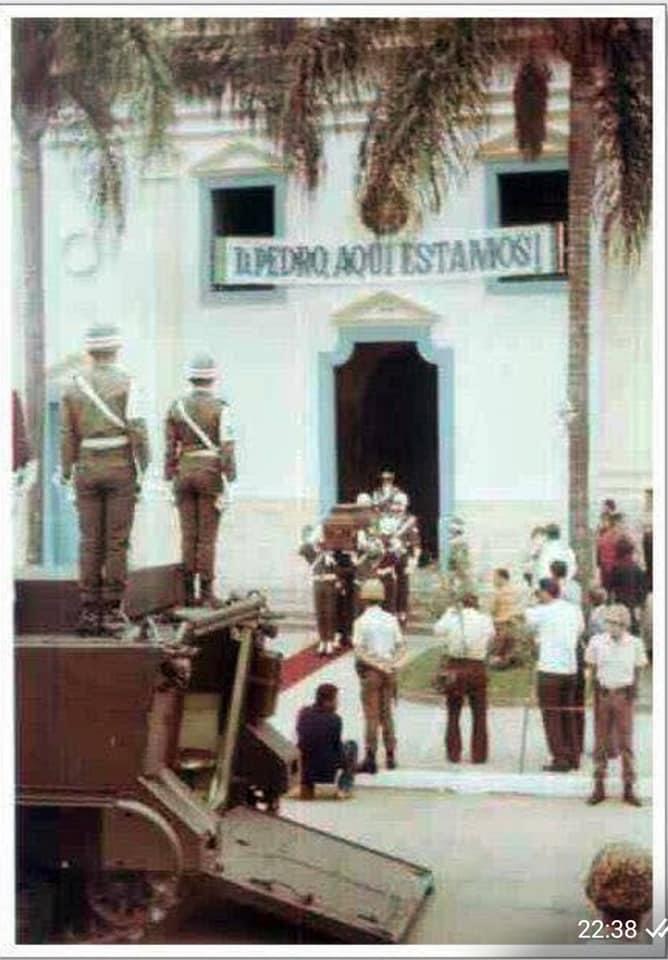 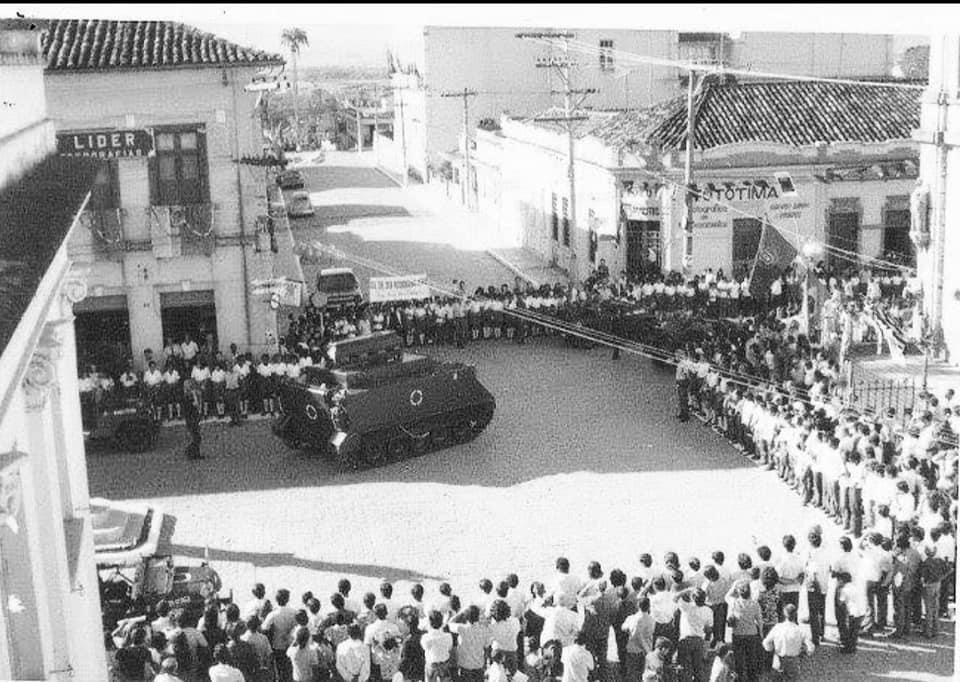 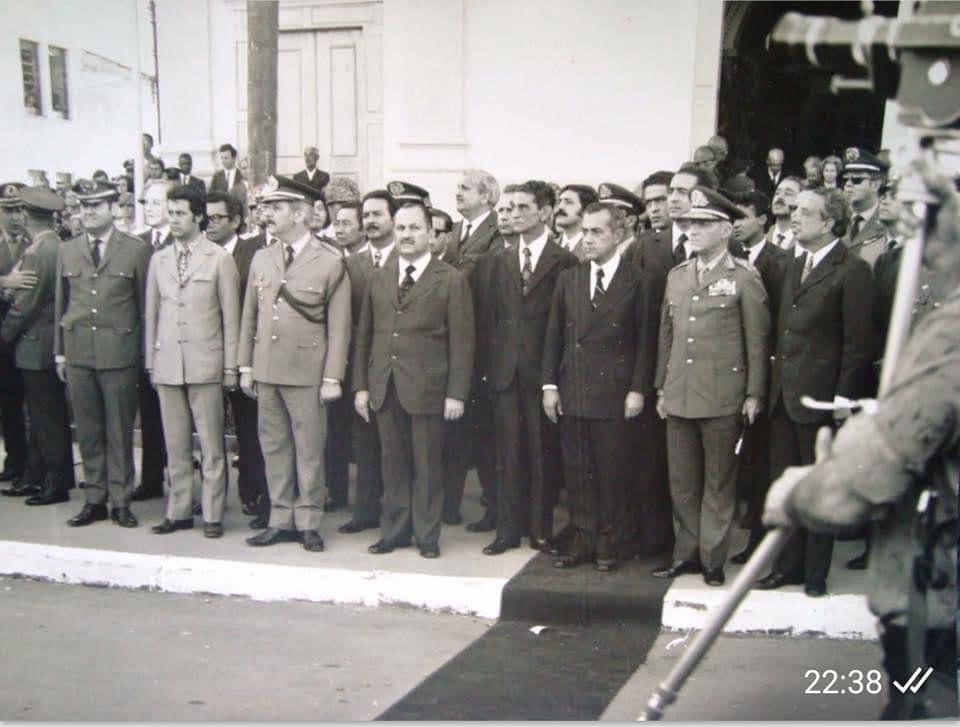 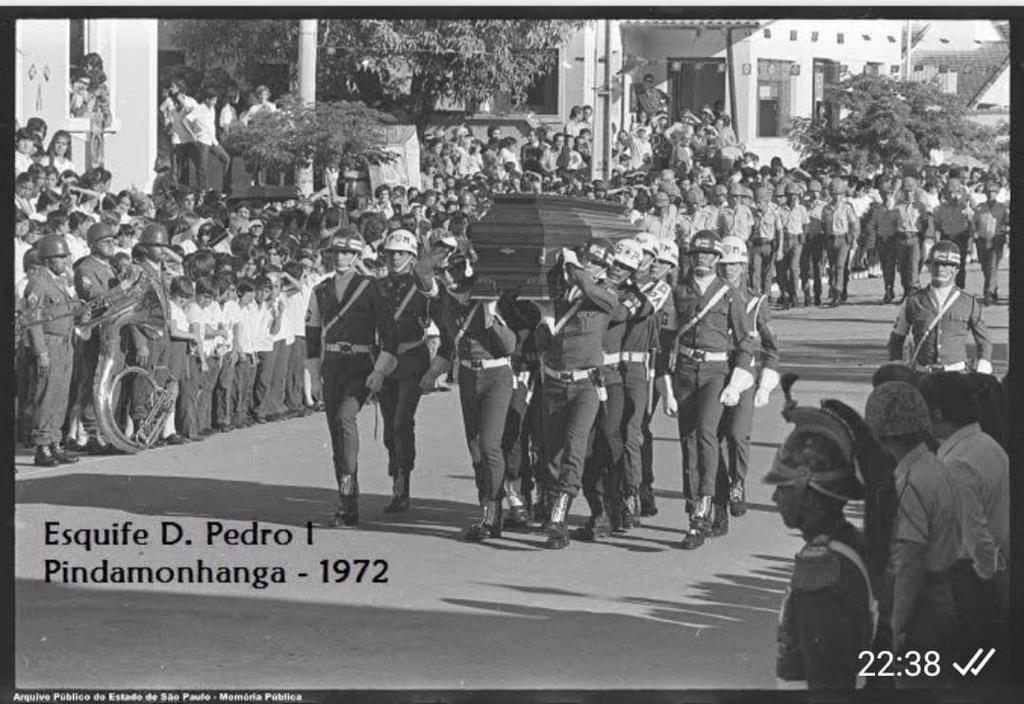 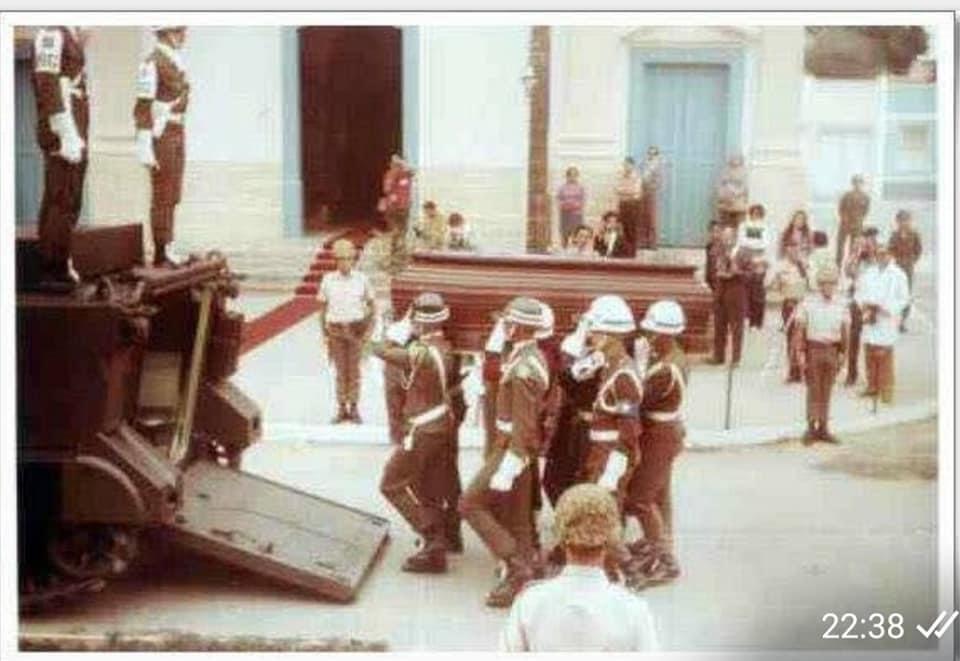 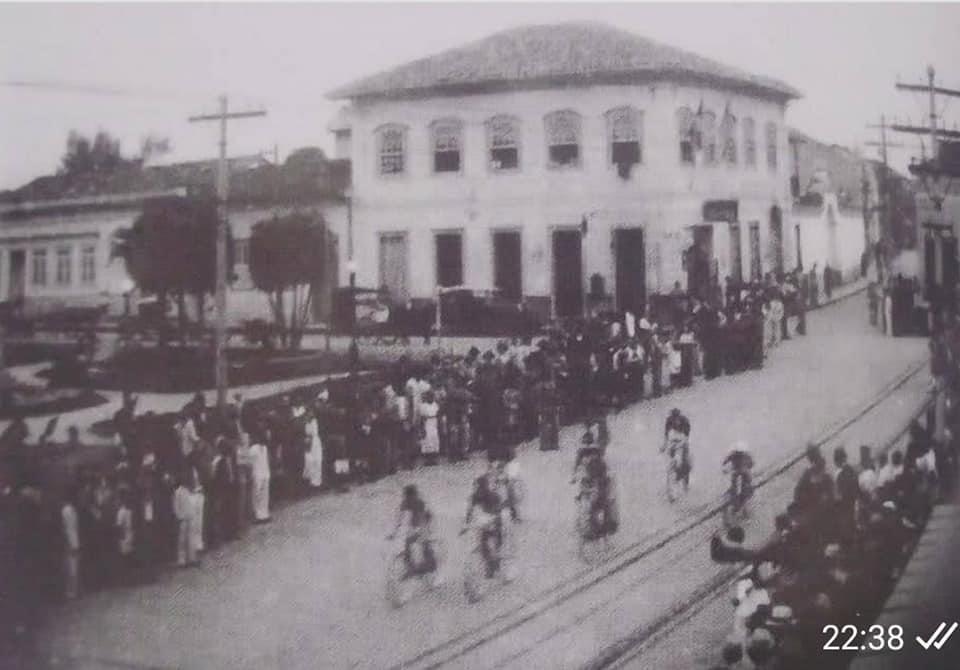 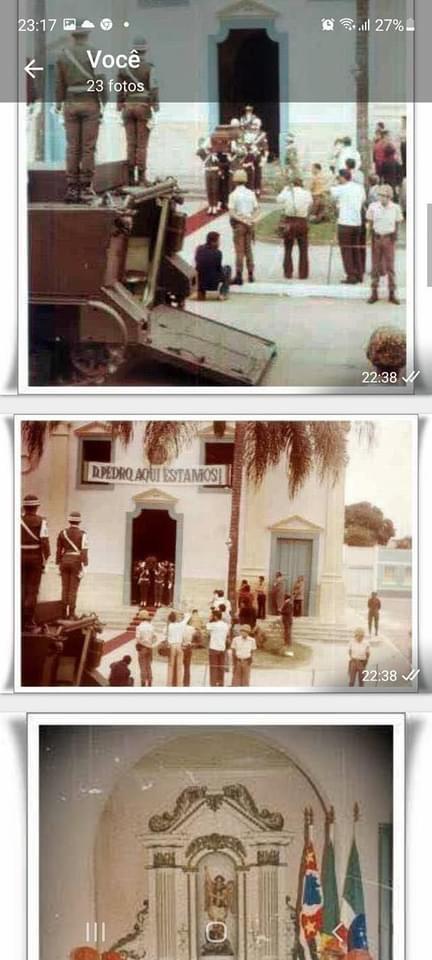 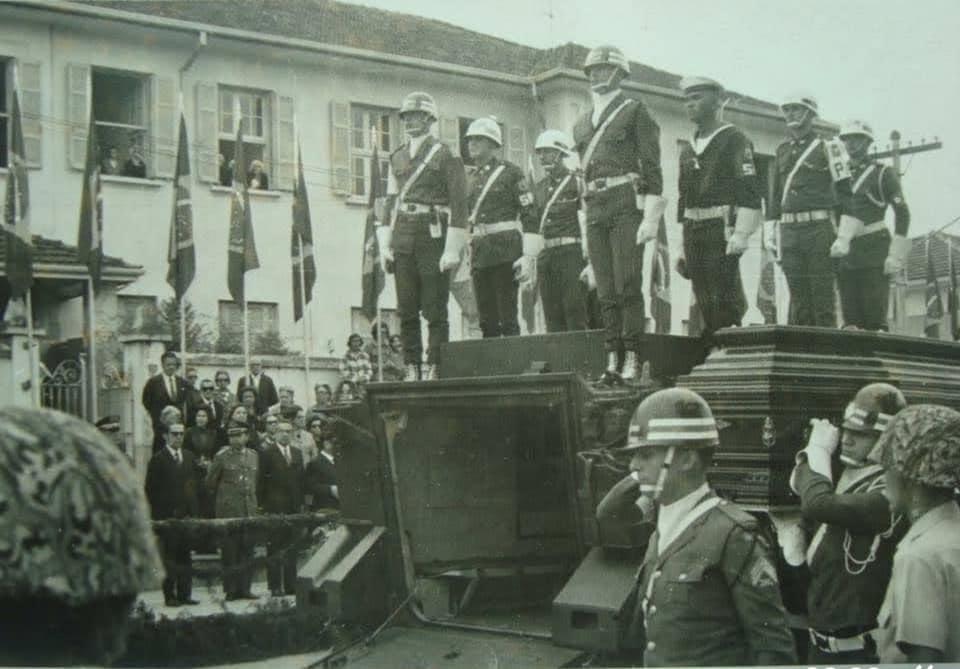 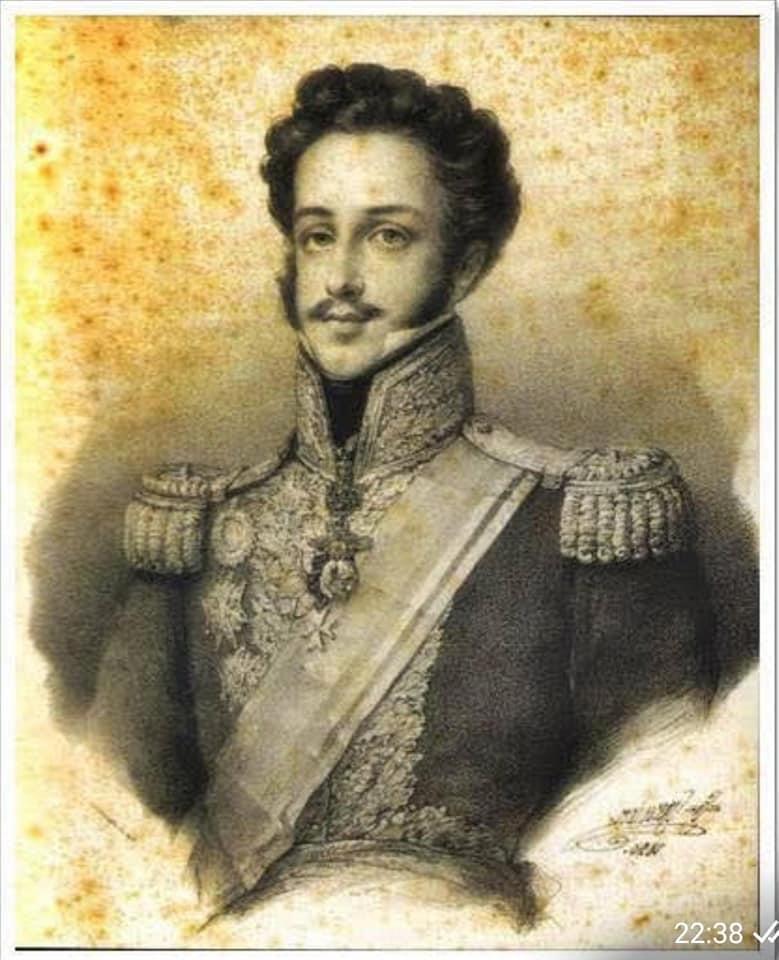 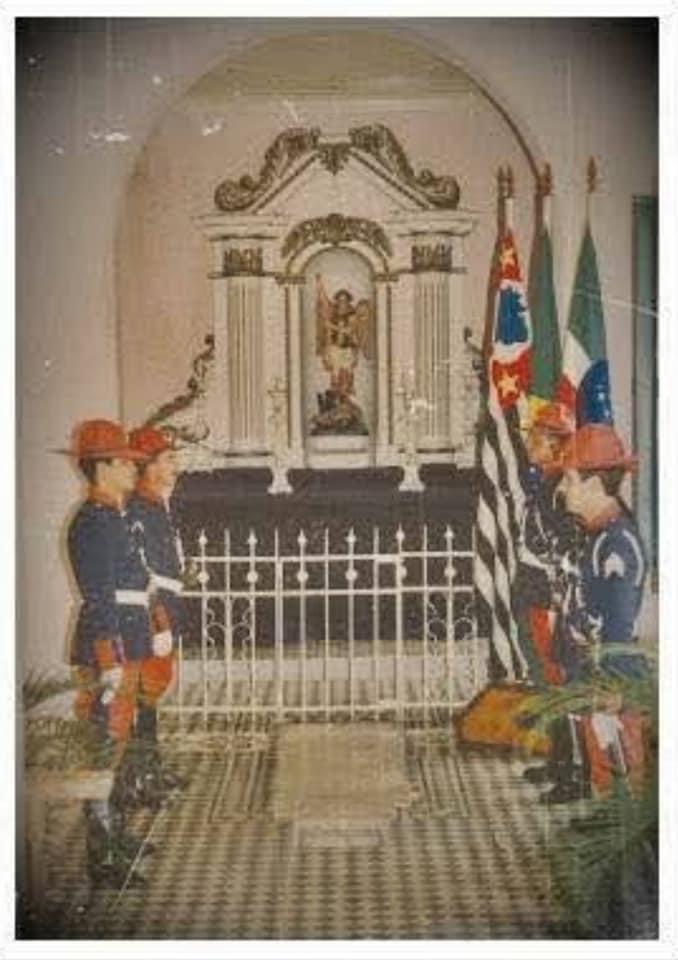 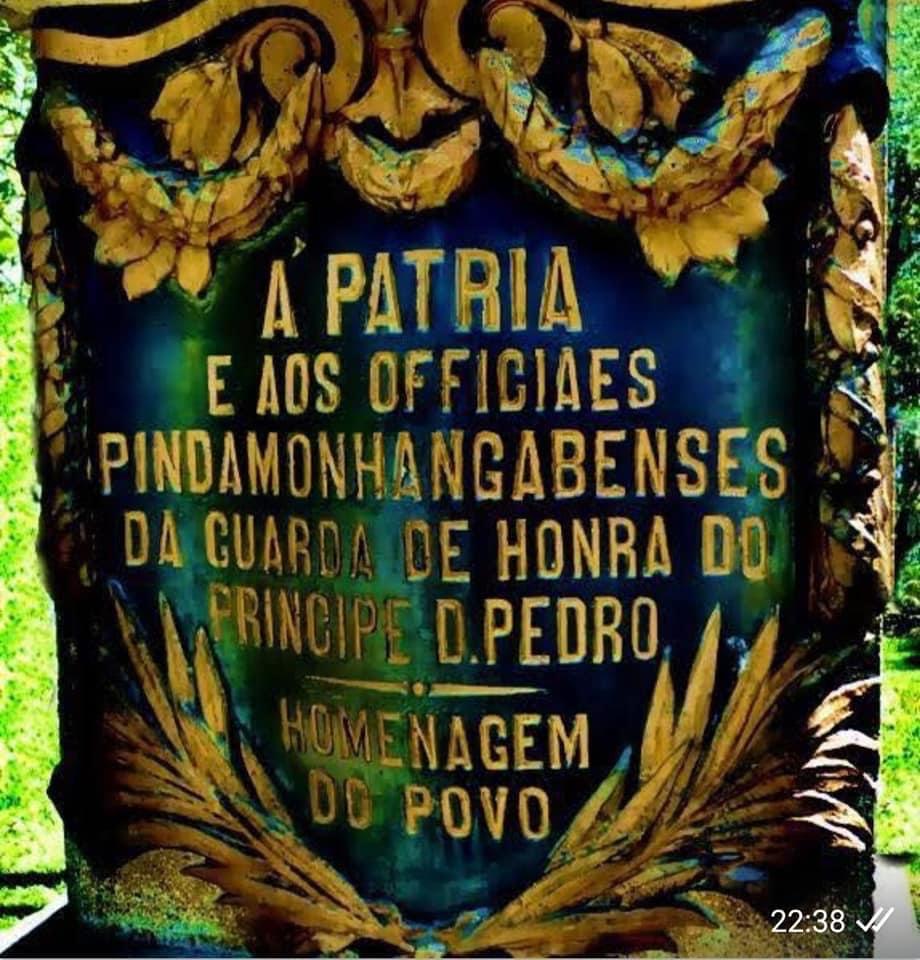 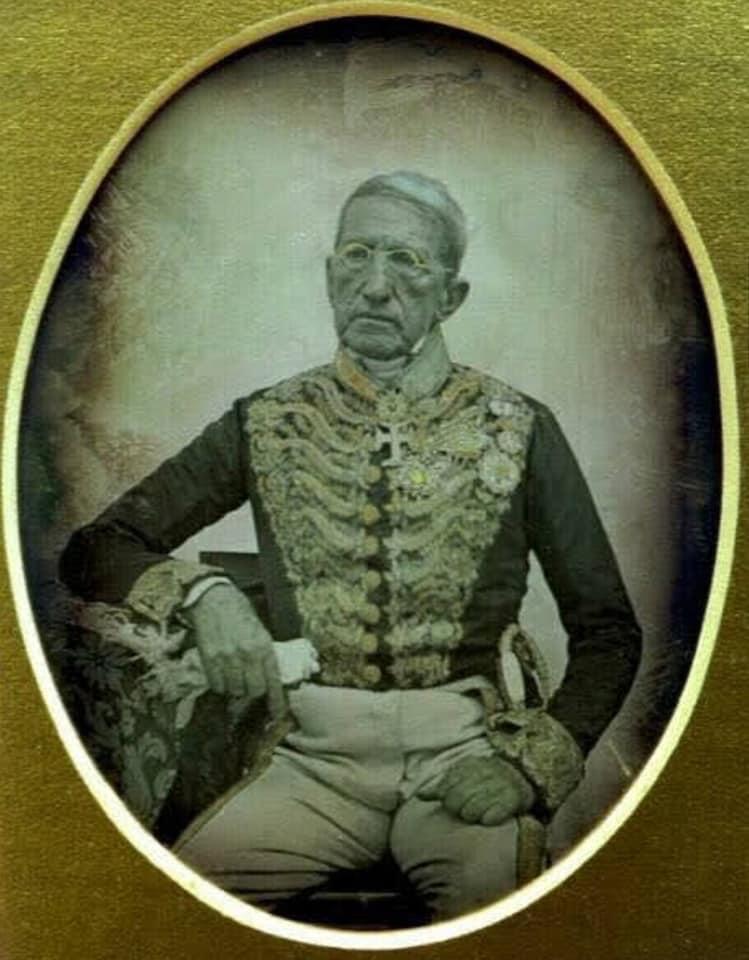 Capitão-Mor Manoel Marcondes de Mello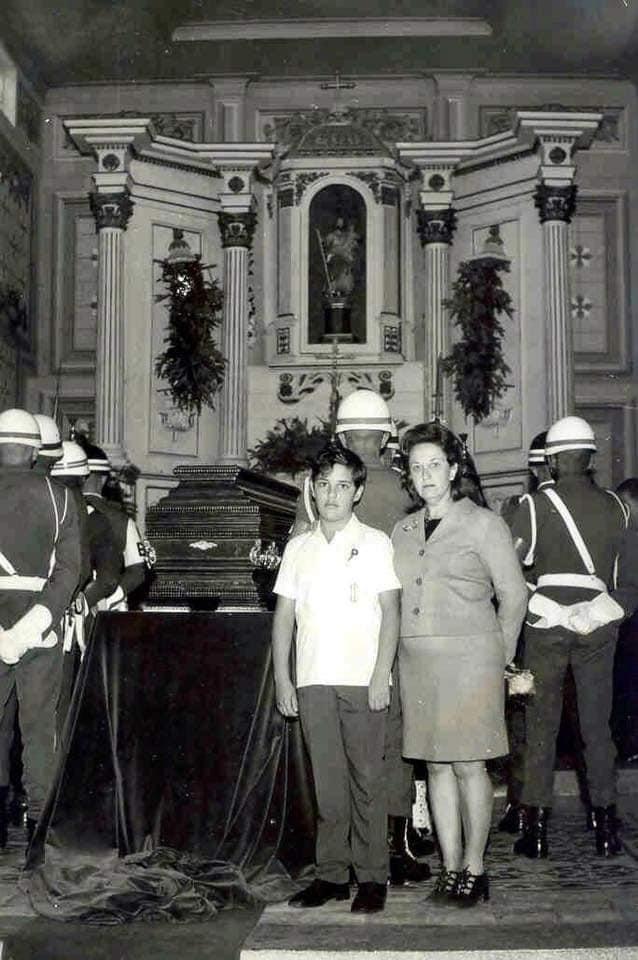 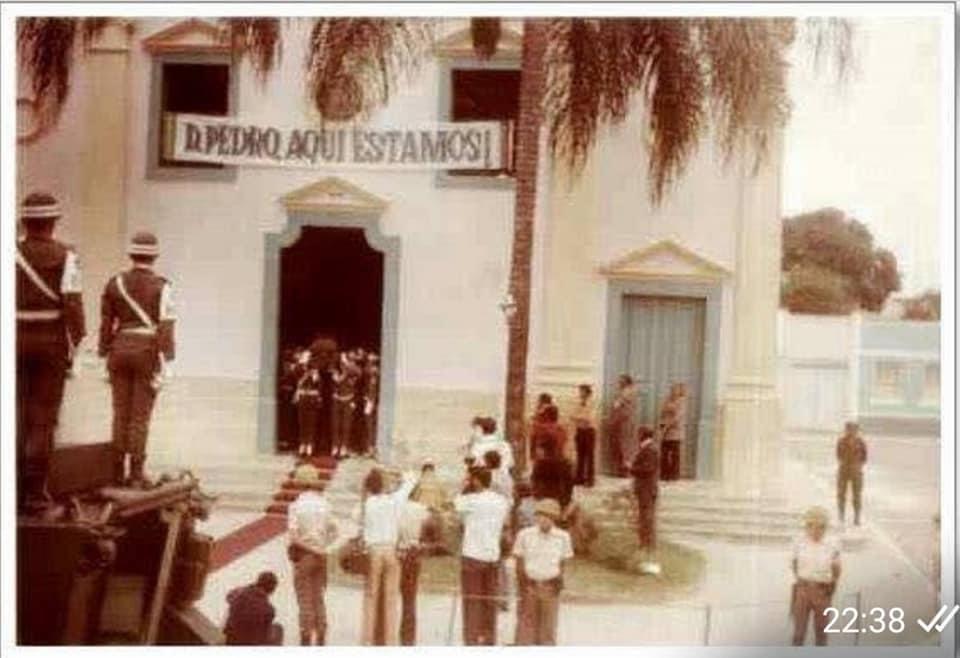 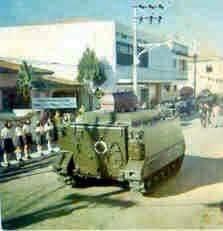 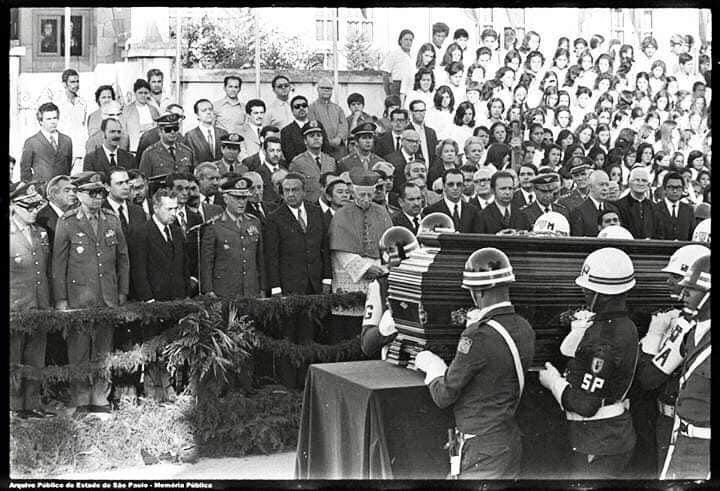 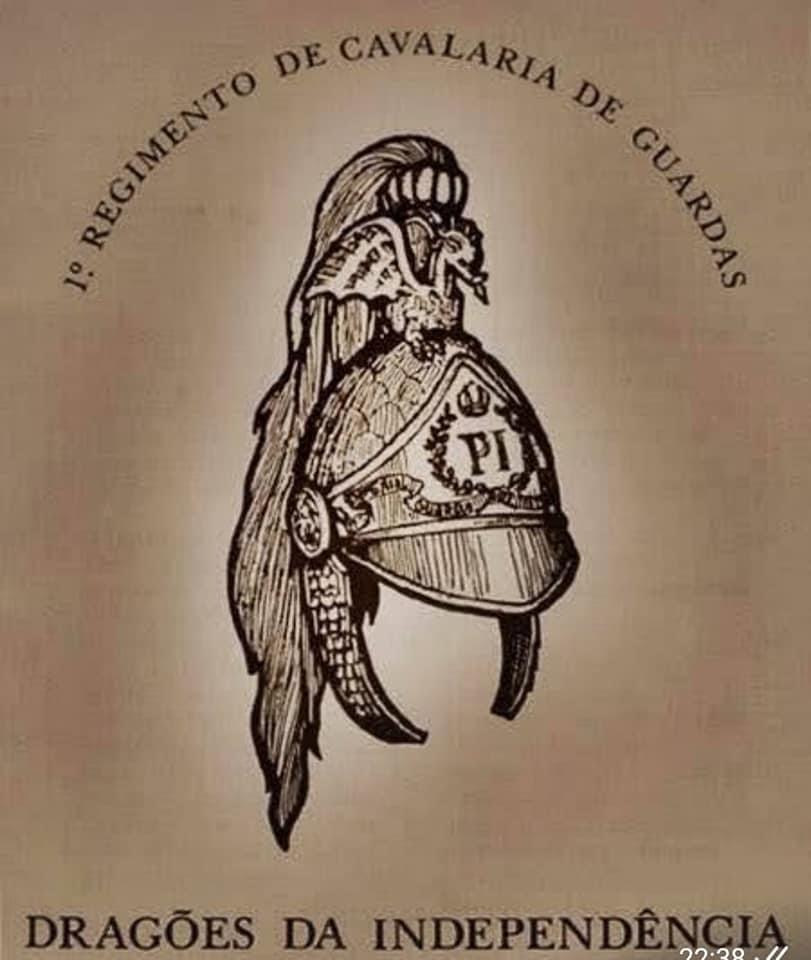 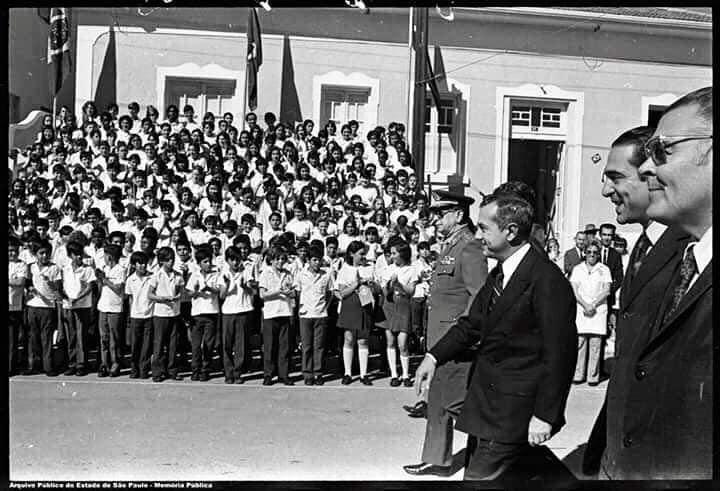 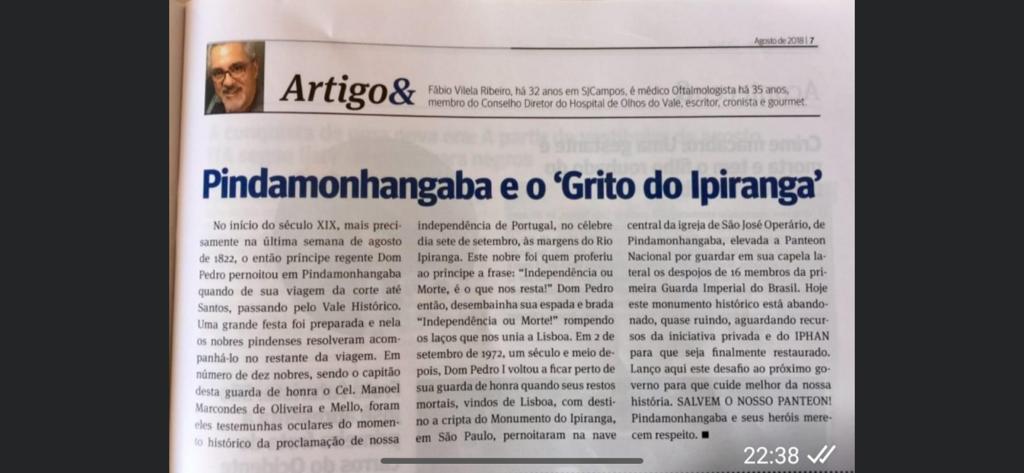 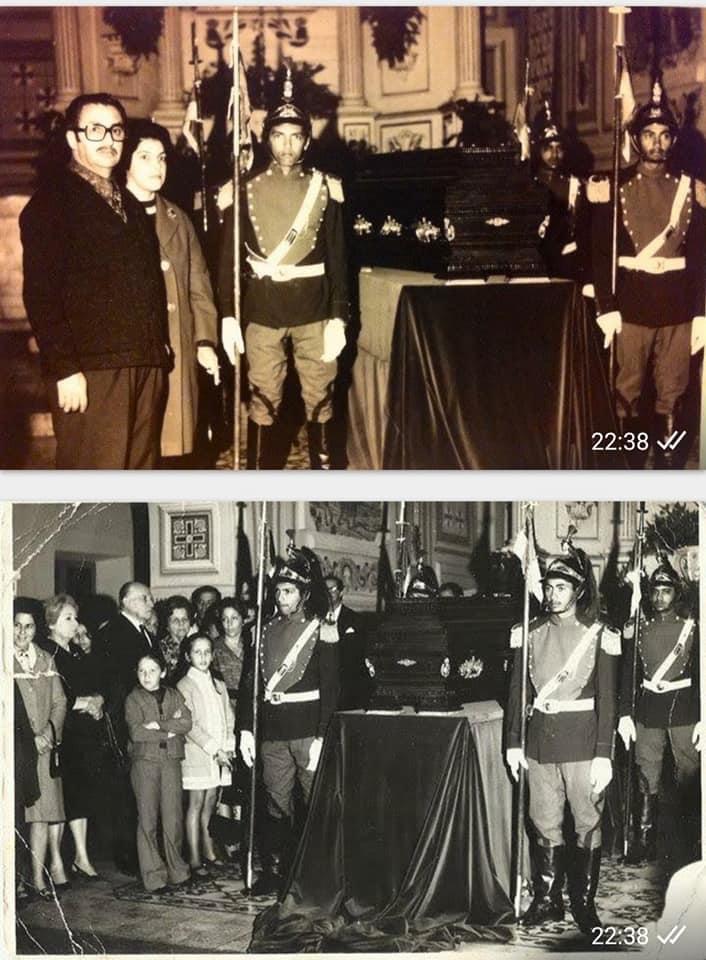 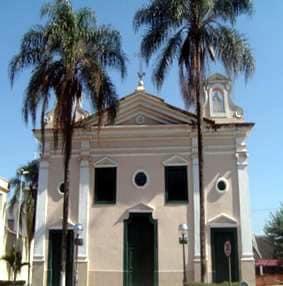 